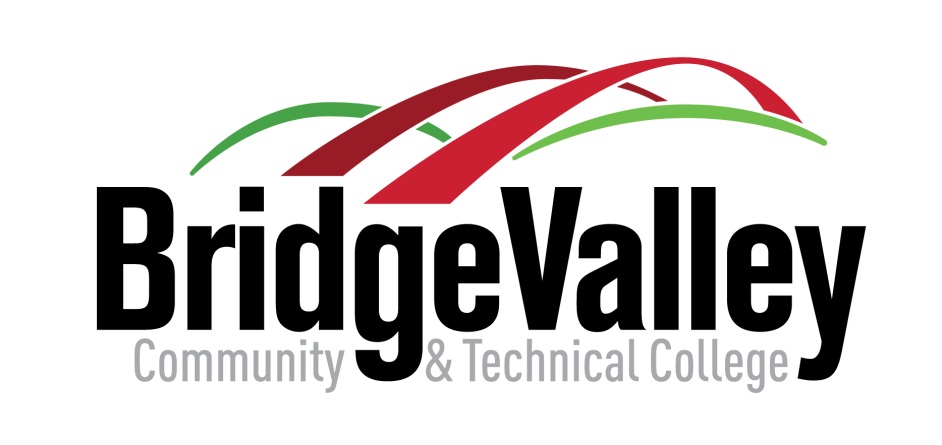 BOARD OF GOVERNORS AgendaJuly 7, 2021MEMBERSMegan Callaghan BaileyMark BlankenshipBarry CristAshley DeemBarry HolsteinAndrew KennedyLarry Pack, Jr.Andrea PetryDr. Casey SacksActing PresidentBOARD OF GOVERNORS BRIDGEVALLEY COMMUNITY AND TECHNICAL COLLEGE Public Livestream Link:https://vimeo.com/570421176/cc2b9b91eeJuly 7, 2021, 9:00 a.m.AGENDACall to OrderRoll CallBoard Action Action Item:  Reconsider Temporary Board Oversight Over Personnel MattersAdditional Board Action and CommentsAnnouncements/Upcoming EventsJuly 30 – BOG RetreatAugust 30 – First Day of Fall 2021 ClassesNext MeetingFriday, August 6, 20219:00 amLocation:  TBAAdjournment